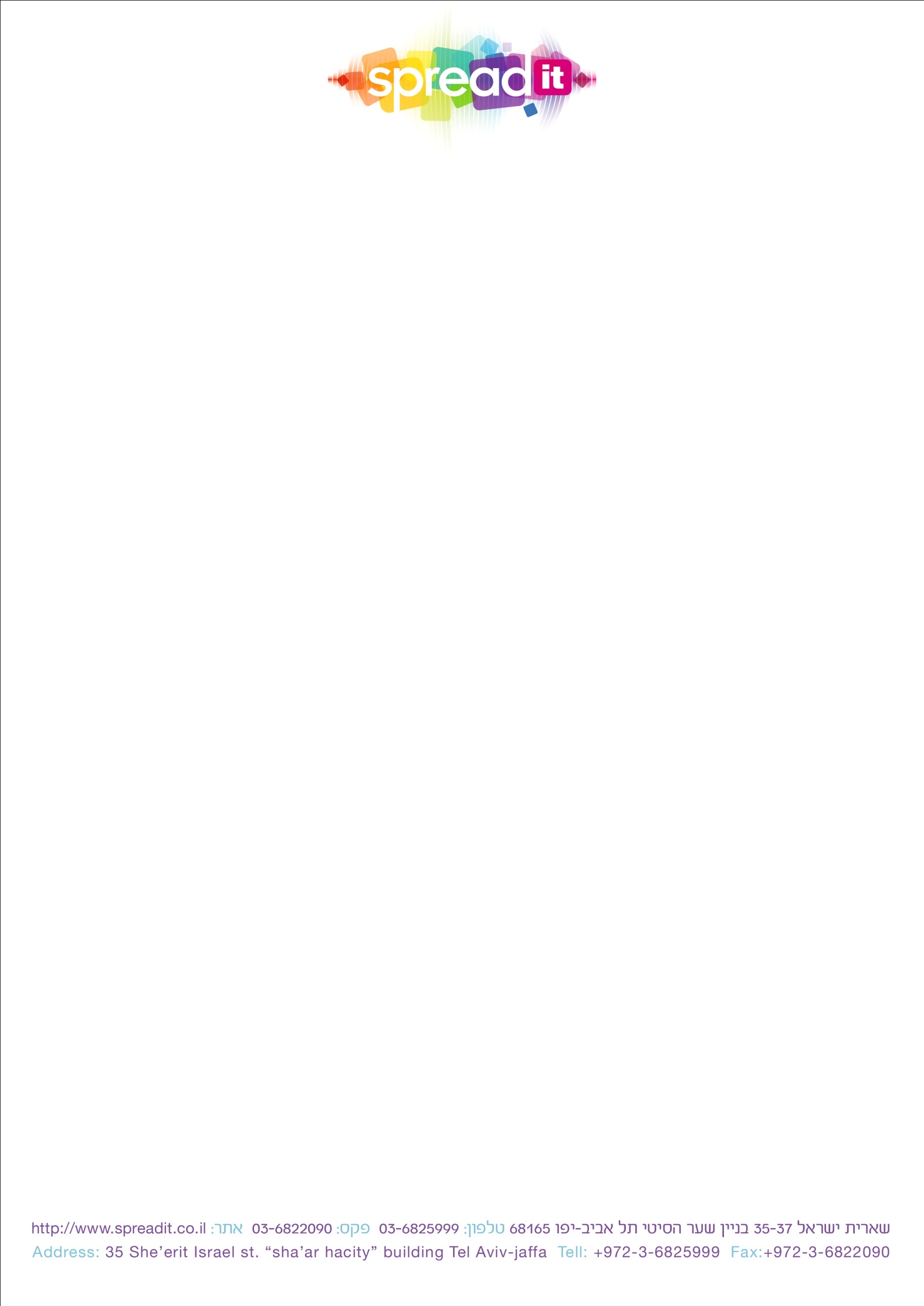 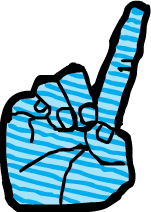 בריף לתחרות עיצוב כרזותיום המחויבות הלאומית לבטיחות בדרכים מצוין מידי שנה החל משנת 2007.
מטרת יום המחויבות היא העלאת המודעות הציבורית לנושא הבטיחות בדרכים במדינת ישראל, ולצורך לקחת אחריות אישית ולהיות שותף פעיל במאבק בתאונות הדרכים ושינוי תרבות הנהיגה בישראל, וכן להעמיק את מחויבותם של מקבלי ההחלטות והציבור לבטיחות ולסובלנות בדרך.
יום המחויבות מצוין בפעילויות שונות במגוון מקומות ואירועים ברחבי המדינה.
מידי שנה בוחרת הרשות הלאומית לבטיחות בדרכים נושא אחר ליום המחויבות. בשנת 2009 עמד יום המחויבות בסימן נהגים צעירים בשל מעורבותם הגבוהה בתאונות דרכים. בשנת 2010 יוקדש יום המחויבות לנושא הסח הדעת.הסטודנטים מתבקשים לעצב כרזות בנושא: הסכנה בשימוש בטלפונים סלולאריים בזמן נהיגה, או כל מסיח דעת אחר בנהיגה. קהל היעד: נשים וגברים, צעירים וצעירותמטרה מרכזית: להעלות את המודעות.מסרים מרכזיים: לא מסמסים בזמן נהיגה, לא נוהגים עם הנייד ביד.את הכרזות יש להעלות לדף הפייסבוק  אומרים לא לתאונות דרכים  עד לתאריך ה-26.10.10.ניתן להגיש את הכרזה בצורה של סקיצה.הכרזה שתבחר על ידי צוות השופטים תעוצב ותודפס ותהיה מוצגת בכנסת ביום המחויבות.